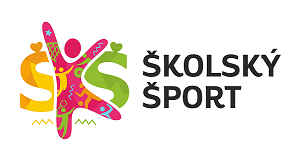 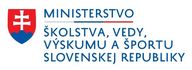 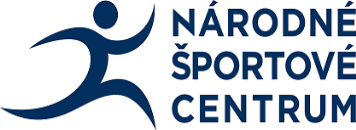 PROPOZÍCIEOKRESNÉHO  KOLA V BEDMINTONE ŽIAKOV ZŠpre školský rok 2021/202213.4.2022 Liptovský Mikuláš                                                   PhDr. Roman Králik                                                                                          riaditeľ CVČ Liptovský MikulášVyhlasovateľ:Ministerstvo školstva, vedy, výskumu a športu SROrganizátor :CVČ Liptovský MikulášTermín a miesto:11.maja 2022 ZŠ s MŠ Demänovská ulica 408/4A Liptovský MikulášKategória:Žiaci ZŠ nar. 1.1.2006 a ml.Účastníci:Bedminton je súťaž 2- členných družstiev žiakov ZŠ   Družstvo tvoria max 2 žiaci  Súčasťou družstva je jeden vedúci – pedagogický dozorŠtartujú  žiaci – základné školy 2. stupeň – žiaci nar. 1.1.2006 a ml. a žiaci príslušných ročníkov osemročných gymnázií.Pre účasť žiaka v súťaži je nutné splniť nasledujúce
podmienky:
1. družstvo je zložené zo žiakov jednej školy, 2. členovia družstva musia byť žiakmi 2. stupňa ZŠ alebo príslušných ročníkov osemročných gymnázií v kategórii ZŠ.Podmienka účasti:Riadne a včas:Prihlásiť sa cez www.sutaze.skolskysport.sk  - vložiť súpisku do termínu: 9.5.2022.Prihlášky doručené po termíne nebudú akceptované.Každý žiak uvedený na súpiske danej školy je povinný na vyžiadanie  pri prezentácii predložiť originál preukazu poistenca.Prezentácia:11.5. 2022 od 8:00 h do 8:30. h v mieste konania podujatiaPri prezentácii odovzdať :Súpisku s uvedením mena, priezviska dátumom narodenia, označením čísla dresu, vytlačenú z www.sutaze.skolskysport.sk, a podpísanú vedením školy. Podpísané tlačivo súhlas so spracovaním osobných údajov, fotografovaním a natáčaním na video (zákonný zástupca žiaka udelí súhlas cez EduPage-Súťaže-Udeliť súhlas)Žrebovanie:Uskutoční sa na porade vedúcich pred turnajom.Predpis :Súťaží sa podľa platných pravidiel bedmintonu, schváleného OP a príslušných propozícií.Hrací systém a hrací čas:Hrací systém: dohodne sa pri prezentácii Výstroj:Družstvo štartuje v jednotných dresochCeny:Družstvá na prvých troch miestach získajú diplom a pohárProtesty:Do 10 minút po skončení zápasu.Organizačný štáb:Mgr. Peter Haviar, Lubomir Janda,  Paed.Dr.Tatiana Sukhomlinova Rozhodcovia:Mgr. Peter Haviar, Mgr.Ján Kollar Financovanie:Organizátor uhrádza:Cestovné - nie Občerstvenie - niePoistenie:Účastníci štartujú na vlastné individuálne poistenie. Každý účastník musí mať so sebou preukaz poistenca. Za bezpečnosť a zdravotnú spôsobilosť účastníkov zodpovedá vysielajúca škola, za dodržiavanie organizačných pokynov ku súťaži zodpovedá poverený pedagóg vysielajúcej školy.Iné:Školská športová súťaž sa v čase pandemickej situácie organizuje v zmysle  nariadení ÚVZ SR, ktorou sa nariaďujú opatrenia pri ohrození verejného zdravia k obmedzeniam hromadných podujatí. Viac info na: https://www.minedu.sk/sport-a-covid-19/Upozornenie:Organizátor si vyhradzuje právo na zmenu v propozíciách. Prípadnú zmenu organizátor oznámi vedúcim družstiev na porade vedúcich. Za odložené veci organizátor nezodpovedá! Pri neospravedlnenej neúčasti (družstva), je organizátor oprávnený požadovať úhradu vynaložených nákladov.Kontaktná osoba:PaedDr.Tatiana Sukhomlinova, mobil : 0903670480, e-mail: sukhomlinova@cvclm.skČasový rozpis:Do   8:30    prezentácia         8.45   slávnostné otvorenie        8:50    súťaž žiaci ZŠ        12:00  vyhodnotenieOdborný garant súťaže:Ing. Juraj Knapp mobil: 0907 893 439 e-mail: knappjuraj@gmail.com